Επικοινωνία είναι η διαδικασία της ανταλλαγής πληροφορίας μεταξύ δύο ή περισσοτέρων μερών για τα οποία η πληροφορία έχει νόημα, οπότε αποκτά νόημα και η ανταλλαγή της ως πράξη. Επικοινωνία έχουμε για παράδειγμα μεταξύ έμβιων όντων με την ανταλλαγή σκέψεων, μηνυμάτων, συναισθημάτων ή πληροφορίας μέσω της ομιλίας, της εικόνας, της γραφής, της συμπεριφοράς κλπ.Η επικοινωνία είναι η διαδικασία με την οποία ένας πομπός Α (άνθρωπος ή ομάδα) μεταβιβάζει πληροφορίες, σκέψεις, ιδέες ή συναισθήματα σε ένα δέκτη Β (άνθρωπος ή ομάδα) με στόχο να ενεργήσει πάνω του με τρόπο ώστε να προκαλέσει σε αυτόν την εμφάνιση ιδεών, πράξεων ή συναισθημάτων και σε τελική ανάλυση να επηρεάσει την κατάστασή του και τη συμπεριφορά του [1].Η επικοινωνία είναι μια διαδικασία συναλλαγής μηνυμάτων που δεν συμβαίνει απαραίτητα μεταξύ ανθρώπινων όντων, αλλά κάθε οργανισμού ή μηχανής που είναι σε θέση να λάβει και να στείλει μηνύματα ή σήματα που επενεργούν στην πνευματική ή φυσική του κατάσταση ή στη συμπεριφορά του. Η επικοινωνία μπορεί να είναι είτε αυθόρμητη και φυσική είτε (όταν αφορά ανθρώπινη κατασκευή) προσχεδιασμένη και κωδικοποιημένη συνειδητά και προσεκτικά   ΜΕΣΑ ΕΠΙΚΟΙΝΩΝΙΑΣ ΣΤΑ ΑΡΧΑΙΑ ΧΡΟΝΙΑΤηλεβόας
Ο Μ. Αλέξανδρος ήταν ο πρώτος που συνέλαβε τη ιδέα της αναπαραγωγής ήχων μέσω του ακουστικού τηλέγραφου ο οποίος μπορούσε να μεταφέρει τους ήχους μέσω του αέρα σε μακρυνές αποστάσεις. Αποτελούνταν από ένα τρίποδο ύψους τεσσάρων μέτρων ενωμένο στη κορυφή, απο την οποία ξεκινούσε ένα σκοινί που συγκρατούσε ένα στρογγυλό ηχητικό κέρας μεγάλου μεγέθους.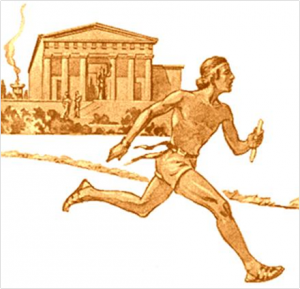 Ημεροδρόμοι
Το πρώτο σχέδιο των ελλήνων για τη μεταφορά πληροφοριών αποτελεί η χρήση των ημεροδρόμων. Ήταν άνθρωποι γνωστοί για τις ικανότητές τους στο τρέξιμο στουςοποίους εμπιστεύονταν τη μεταφορά μηνυμάτων σε σύντομο χρονικό διάστημα. Ο πιο γνωστός ημεροδρόμος που έμεινε και στην ιστορία ήταν ο Φειδιππίδης, ο οποίος πήγε από την Αθήνα στο Μαραθώνα και μετά πάλι πίσω στην Αθήνα το μήνυμα της νίκης χωρίς καμία στάση και πέθανε από εξάντληση. 
Οι ημεροδρόμοι είχαν αποκτήσει το σεβασμό και κοινωνική καταξίωση σε σημείο να τους έχουν αφιερωθεί και ναοί (Τάλβυθος ημεροδρόμος του Αγαμέμνωνα στον οποίο οι Σπαρτιάτες αφιέρωσαν ναό). Ενδέχεται κάποιοι από τους ημεροδρόμους να ήταν έφιπποι ειδικά όταν ήταν να διανύσουν μεγάλες αποστάσεις. Αυτή ήταν η αρχική μορφή του συστήματος των ημεροδρόμων που στη πορεία αναβαθμίστηκε και βελτιώθηκε με τη δημιουργία σταθμών στους οποίους οι αγγελιαφόροι πλέον άλλαζαν τα άλογά τους και ξεκουράζονταν ή άλλαζε και ο αγγελιαφόρος.Οι φρυκτωρίες
Η φωτιά και κατ' επέκταση το φως ήταν βασική προϋπόθεση για να μεταφερθεί το μήνυμα σύντομα και σε μεγάλη απόσταση. Η χρήση φωτεινών σημάτων κυρίως χρησιμοποιήθηκε στο πόλεμο για να μεταφέρουν τις διαταγές των ανωτέρων. Τα οπτικά σήματα μπορούσαν να αναπαράγουν πληροφορίες μεγάλης ποικιλίας. Για παράδειγμα η Μήδεια, υψώνοντας ένα αναμμένο πυρσό ειδοποίησε τους Αργοναύτες να σπεύσουν στη Κολχίδα.
Για τη μετάδοση των οπτικών σημάτων με έντονους καπνούς ή στήλες καπνού ήταν απαραίτητη η κατασκευή ειδικών κτισμάτων σε υπερηψωμένα σημεία, τα οποία ονομάζονταν φρυκτωρίες. Για τα φωτεινά σήματα που ανταλλάσσονταν μέσω των φρυκτών (πυρσών) είχαν συμφωνήσει εκ των προτέρων και οι δύο πλευρές για τη μετάφραση των μηνυμάτων. Όπως εκτιμούν οι μελετητές ο πρώτος που χρησιμοποίησηε τηλεπικοινωνιακούς πύργους για τη μετάδοση μηνυμάτων ήταν ο Ηρακλής, ο οποίος σε δύο κωμοπόλεις της Δυτικής Μεσογείου, την Αβύλη και την Κάπλη, έστησε τις γνωστές Ηράκλειες Στήλες, που έπαιζαν το ρόλο φάρου στα διέρχομενα πλοία. Από τα γνωστότερα παραδείγματα μετάδοσης μηνυμάτων με σήματα φωτιάς ήταν η είδηση της πτώσης της Τρόιας στον εκπληκτικό χρόνο ρεκόρ για την εποχή της μιας ημέρας.

Το μήνυμα ταξίδεψε από την Τροία στο Ερμαίο της Λήμνου, απο κεί στον Άθω, στις κορυφές του Μακίστου στην Εύβοια και στη κορυφή του Κιθαιρώνα. Απο κεί το μήνυμα μεταφέρθηκε στη λίμνη Γοργώτη, στο Αγίπλαγκτο (Μέγαρα) και στη συνέχεια η φωτεινή λωρίδα υπερπήδησε το Σαρωνικό κόλπο κι έφτασε στο Αραχναίον κοντά στις Μυκήνες κι απο κει ημεροδρόμοι το μετέφεραν στο ανάκτορο των Ατρειδών.Τηλέγραφος του Αινεία
Ο Αινείας ο Τακτικός συνδύασε τους πυρσούς και τη μηχανική έτσι ώστε η επικοινωνία μεταξύ του αποστολέα και του δέκτη να περιέχει σαφείς πληροφορίες, όπως,για παράδειγμα, "πεζικό με βαρύ οπλισμό" κ.α. Βασική προϋπόθεση για τη σωστή μετάδοση του μηνύματος ήταν οι υδραυλικοί τηλέγραφοι να είναι όμοιοι. Θα έπρεπε επίσης τα κεραμικά αγγεία να έχουν το ίδιο μέγεθος σε πλάτος και βάθος. Τις ίδιες διαστάσεις είχαν και οι φελλοί, στους οποίους στηρίζονταν μεταλλικές ράβδοι, οι οποίοι ήταν χωρισμένοι σε ίσα μέρη, τριών δαχτύλων το καθένα. Εκεί υπήρχε ευκρινής διαχωρισμός και σε κάθε ράβδο αναγράφονταν τα κυριότερα και τα γενικότερα που συνέβαιναν στους πολέμους.

Επίσης μια ακόμα βασική προϋπόθεση για να διαβαστεί σωστά το μήνυμα ήταν οι τρύπες των αγγείων να έχουν την ίδια διάμετρο έτσι ώστε να φεύγει η ίδια ποσότητα νερού. Οι υδραυλικοί τηλέγραφοι βρίσκονταν πάντα σε υψόμετρα, έτσι ώστε να επιτυγχάνεται η καλύτερη οπτική επαφή. Η απόσταση που είχαν μεταξύ τους δύο ή περισσότεροι τηλέγραφοι δεν ήταν σταθερή, παρ' όλα αυτά μπορούμε να πούμε ότι συνήθως ξεπερνούσε τα δεκάδες χιλιόμετρα.

Όταν όλα ήταν έτοιμα, οι χειριστές του τηλέγραφου άναβαν πυρσούς. Όταν η μία πλευρά ήθελε να δώσει κάποιο μήνυμα κατέβαζε τον πυρσό και συγχρόνως οι δύο άνοιγαν τη διαρροή του νερού. Όταν η ράβδος όπου αναγράφονταν οι πληροφορίες που ήθελαν να μεταβιβαστούν έφτανε στο στόμιο του αγγείου έκλειναν τη ροή και ξανασήκωναν τον πυρσό. Τότε και οι απέναντι έκλειναν τη διαρροή του νερού και διάβαζαν το σημείο στο οποίο είχε σταματήσει η δική τους ράβδος.Αλφαβητικός Κώδικας
Όταν οι χρήστες του υδραυλικού τηλέγραφου με την πάροδο του χρόνου διαπίστωσαν δυσκολίες στην ακριβή περιγραφή των πληροφοριών όπως αναφορά σε αριθμητικές δυνάμεις του εχθρού, ήρθε ή ώρα που οι Κλεόξενος και Δημόκλειτος παρουσλιασαν την "Πυρσεία" ή αλλιώς "οπτικό τηλέγραφο".

Η λειτουργία του είχε ως εξής: αρχικά διαίρεσαν το αλφάβητο σε πέντε μέρη ανά πέντε γράμματα τα οποία αναγράφονταν σε πινακίδες τις οποίες θα έπρεπε να έχουν μαζί τους όσοι θα συνομιλούσαν. Πριν εγκαταστήσουν και τα υπόλοιπα εξαρτήματα του τηλέγραφου υπήρχε η συνεννόηση ότι οι πρώτοι -δύο στον αριθμό- πυρσοί που θα σηκώνονταν θα ήταν από εκείνον που ήθελε να αναγγείλει κάτι. Η μεταφορά των πληροφοριών θα ξεκινούσε αν κι από την απέναντι πλευρά σηκώνονταν δύο πυρσοί.

Όταν κατέβαιναν όλοι οι πυρσοί, τότε εκείνος που ήθελε να αναφέρει κάτι σήκωνε τους πρώτους πυρσούς από τα αριστερά, δηλώνοντας με αυτό το τρόπο στο δέκτη ποια πινακίδα έπρεπε να εξετάσει. Αν για παράδειγμα σήκωνε τον πρώτο πυρσό , εννοούσε τη πρώτη πινακίδα κ.ο.κ. Η δεύτερη ομάδα πυρσών χρησιμοποιούνταν για να υποδείξουν τα γράμματα που θα σχημάτιζαν τη λέξη του μηνύματος. Για την καλύτερη καταγραφή των εναλλασσόμενων πυρσών οι χρήστες χρησιμοποιούσαν κατάλληλες διόπτρες. Για την αποφυγή λαθών, εκείνος που θα σήκωνε ή θα κατέβαζε τους πυρσούς, ήταν πίσω από ένα πρόχειρα κατασκευασμένο τοίχο με σύνηθες ύψος τα δέκα μέτρα. Επειδή η συμπλήρωση ενός πλήρους μηνύματος απαιτούσε χρόνο, οι χρήστες αναγκάστηκαν να βρουν τις λέξεις με τα λιγότερα γράμματα, χωρίς όμως να χάνει το πληροφοριακό της περιεχόμενο η πρόταση.

Για να επιτευχθεί σωστά και γρήγορα η μετάδοση του μηνύματος, οι χρήστες της Πυρσείας, οι οποίοι ήταν πολίτες με άριστη γνώση ανάγνωσης, γραμματικής και ορθογραφίας, εκπαιδεύονταν καθημερινά ώστε να συνηθίσουν στον τρόπο γραφής και μετάδοσης των μηνυμάτων. Με την παροδο του χρόνου κάποιοι βελτίωσαν τον οπτικό τηλέγραφο κάνωντας στην αρχική μορφή κάποιες παρεμβάσεις, αλλάζοντας τα γράμματα των πλακών έτσι ώστε να αποφευχθεί η υποκλοπή του μηνύματοςΑρχικά η φωνή του ανθρώπου ήταν το μοναδικό μέσον επικοινωνίας, ενώ η μεταφορά των πληροφοριών σε απόσταση γινόταν με αγγελιαφόρους και στη συνέχεια με οπτικά ή με ακουστικά σήματα.Με την εξέλιξη ομως των ετών και την εφεύρεση του ηλεκτρισμού δημιουργήθηκαν νέοι τρόποι επικοινωνίας.Έτσι, με την εξέλιξη και την αξιοποίηση των νόμων της ηλεκτρομαγνητικής επαγωγής δημιουργήθηκαν νέοι τρόποι επικοινωνίας.Η πληροφορία μεταδίδεται πλέον κωδικοποιημένη μέσω ενός παλμού ρεύματος μεγάλης διάρκειας (παύλα) και ενός άλλου μικρής διάρκειας (τελεία).Άρα ο τηλέγραφος, αποτελεί πλέον ένα ψηφιακό μέσο επικοινωνίας.Απο την αρχή όμως της χρήσης του , είχε δημιουργηθεί η ανάγκη της επικοινωνίας μεταξύ δύο προσώπων.Η ιστορία της τηλεφωνίας μπορεί να θεωρηθεί οτι άρχισε απο την αρχή της δεκαετίας του 1870 και απο τότε βρίσκεται σε συνεχή εξέλιξη.Για να μεταδοθεί όμως η πληροφορία σε μακρινές αποστάσεις, χρησιμοποιούνται εναέριες ή υπόγειες γραμμές καλωδίων διαφόρων μορφών.Έτσι, με την εξέλιξη των ετών,δημιουργείται σταδιακά ενα παγκόσμιο τηλεπικοινωνιακό δίκτυο.Κατα τον Β Παγκόσμιο πόλεμο, η ανάγκη για χρήση των ραντάρ, οδήγησε στην ανίχνευση και χρήση μικροκυμάτων.Αυτά, έχουν τη δυνατότητα να μεταφέρουν κατά πολύ περισσότερες πληροφορίες απ'τα ραδιοκύματα,και σιγά-σιγά χρησιμοποιούνται τόσο σε υπεραστικές συνδιαλέξεις,όσο και σε τηλεοπτικές συνδέσεις.Το 1980 όμως, με την εξέλιξη των οπτικών ινών,δίνεται μια νέα ώθηση στη μετάδοση πληροφοριών.Στο κατόφλι του 21 αιώνα ο άνθρωπος διεκπεραιώνει ένα μεγάλο εύρος των καθημερινών του αναγκών, μέσω της ηλεκτρονικής επικοινωνίας.Ενημερώνεται και ενημερώνει δηλαδή απο το ραδιόφωνο,την τηλεόραση,αποστέλλει φάξ,επικοινωνεί με άλλους ανθρώπους με την βοήθεια των τηλεπικοινωνιών και ανταλλάσει δεδομένα μεταξύ υπολογιστικών συστημάτων.Για την χρήση όλων των παραπάνω υπηρεσιών, απαιτείται η απόκτηση και κατοχή ειδικών συσκευών, όπως φάξ,τηλέφωνο, Η/Υ ή οποιοδήποτε άλλο μέσο μετάδοσης.Τα σήματα που ανταλλάσονται διακρίνονται σε αναλογικά σήματα και ψηφιακά σήματα.Ο Αλεξάντερ Γκράχαμ Μπελ, το 1876, δημιούργησε μια συσκευή που μπορούσε να μεταφέρει την ανθρώπινη φωνή. Ήταν το πρώτο τηλέφωνο που άλλαξε τον τρόπο επικοινωνίας των ανθρώπων.Ύστερα από δεκαετίες δημιουργήθηκε το πρώτο κινητό τηλέφωνο .Οι πολλαπλές δυνατότητες της σύγχρονης τεχνολογίας καθιστούν το κινητό τηλέφωνο απαραίτητη συσκευή στην καθημερινή μας ζωή.Το 1980 προστέθηκε η υπηρεσία των SMS (Short Message Service).Έρευνες έχουν δείξει ότι το 74% των χρηστών χρησιμοποιούν την υπηρεσία αφούείναι πολύ οικονομικήείναι πολύ γρήγορηεξυπηρετεί την ασύγχρονη επικοινωνίαΤην εμφάνισή τους έκαναν τα greeklish που:είναι η ελληνική γλώσσα γραμμένη με λατινικούς χαρακτήρες. 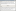 